Questions									My Age:		Did you like the Salad today?Did you try anything new today? (Circle)		YES		NOIf YES, which foods? (Circle)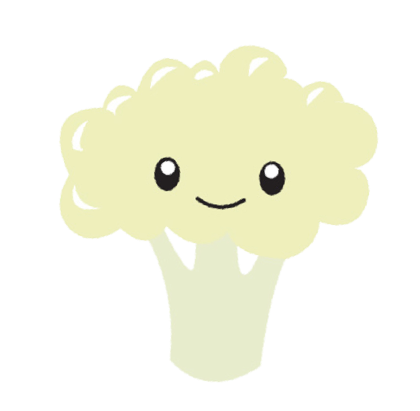 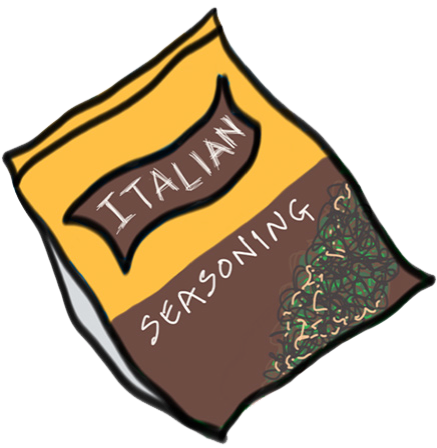 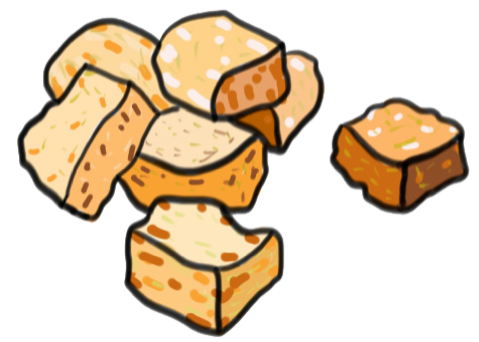 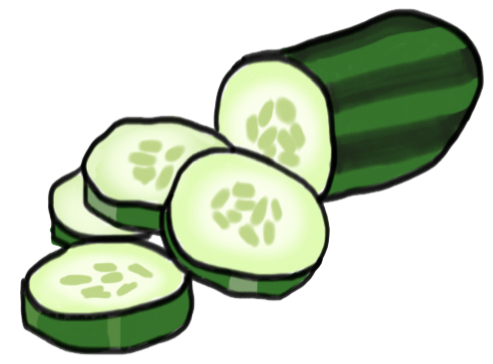 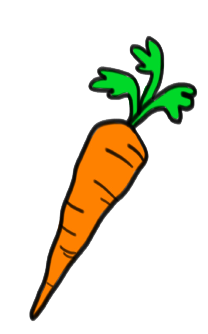 	  Carrots	         Cucumbers 	       Cauliflower	   Croutons               Italian Seasoning      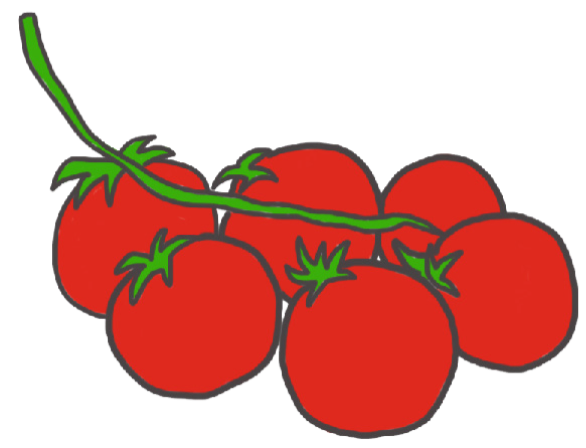 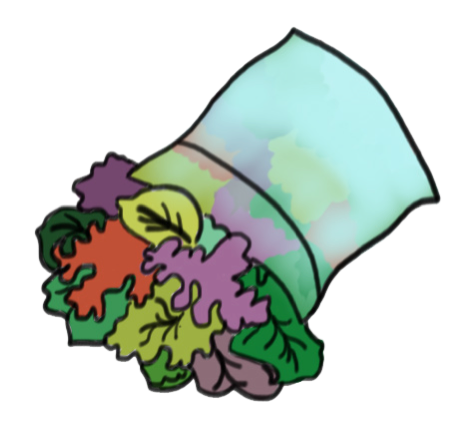 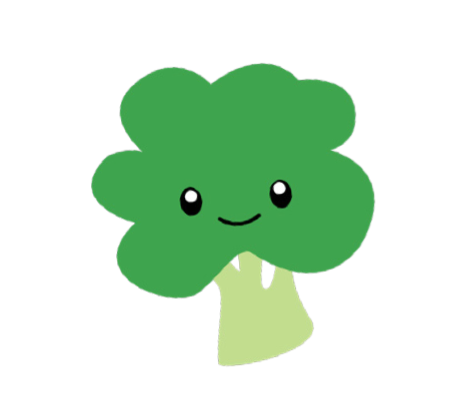 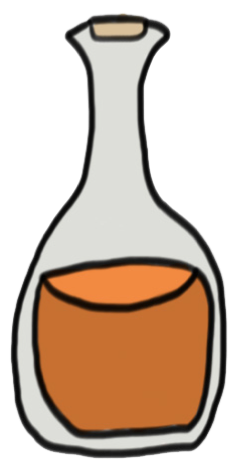 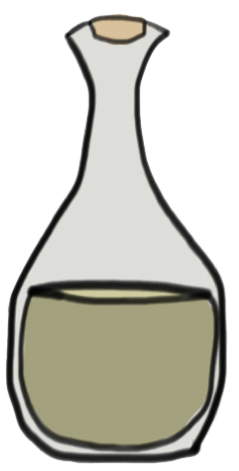 	      Mixed lettuce	       Cherry tomatoes	  	       Broccoli		Vinegar	Olive OilWhat was your favorite part of today’s lesson? (Circle)		Learning about the 		     Cooking 		   Coloring Activity	                “star” vegetable What is one thing you learned today?I will try broccoli and cauliflower again. Preguntas									Mi Edad:		Te gusto la ensalada del día de hoy?Probaste algo nuevo el día de hoy? (Circula)		SI		NOSi la respuesta es SI, cuales comidas? (Circula)              Zanahorias	             Pepinos 	            Coliflor	                Crotones            Aderezo Italiano en Polvo    	 Lechuga Mezclada       Tomates Tamaño Cereza        Brócoli	           Vinagre          Aceite de OlivoCual fue tu parte favorita de la lección de hoy? (Circula)		Aprender sobre el 		Cocinar		Actividad de Colorear		             vegetales "estrella"	Que aprendiste el día de hoy?Probarías brócoli y coliflor otra vez?